Практическая работа по теме:«Соотношения между сторонами и углами в прямоугольном треугольнике».Учащегося 8 «___» классаФИО___________________________________________________________________Вариант №2Задание 1. Напишите определение косинуса угла.Задание 2. По данным рисунка найдите синус угла В, если известно, что гипотенуза равна 13 см, АВ = 12 см.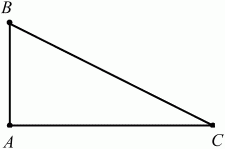 Задание 3. Катеты АС и ВС прямоугольного треугольника равны соответственно 15 см и 20 см. Найти тангенс угла В и котангенс угла А.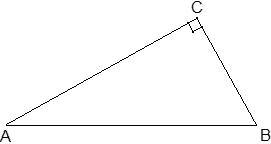 Задание 4. В прямоугольном треугольнике  катет ВС равен 10 см, косинус угла В равен Найдите гипотенузу АВ. Задание 5. Заполните пропуски: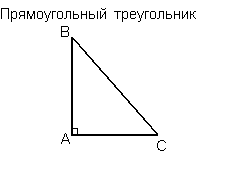 